С 23 сентября по 27 сентября 2019 года проводилось  профилактическое мероприятие «Неделя безопасности»Главная цель данного мероприятия – повышение дорожной грамотности и снижение дорожно – транспортных происшествий с участием детей, а также привлечение внимания общества к проблеме перевозки детей в салоне автомобиля без использования специальных детских удерживающих устройств, правил применения ремней безопасности, а также безопасности пешеходов на дороге.Юные инспекторы движения общались с водителями и пешеходами, призывая строго и неукоснительно соблюдать требования Правил перевозки детей в салоне автомобиля и правил дорожного движения. Дети раздавали участникам дорожного движения листовки, проводили вместе с Сотрудниками Госавтоинспекции профилактическую беседу с водителями, и отпускали с добрыми пожеланиями.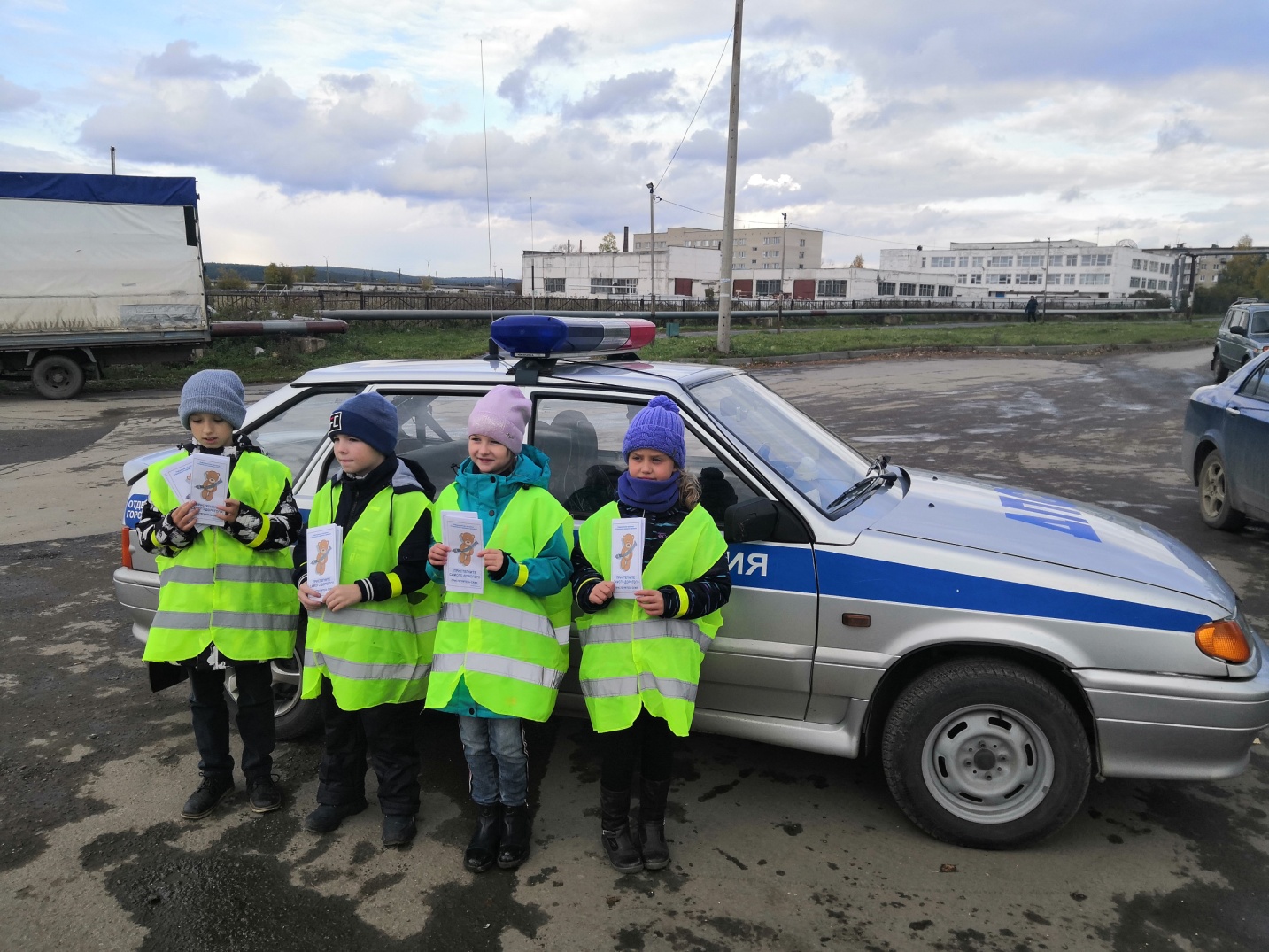 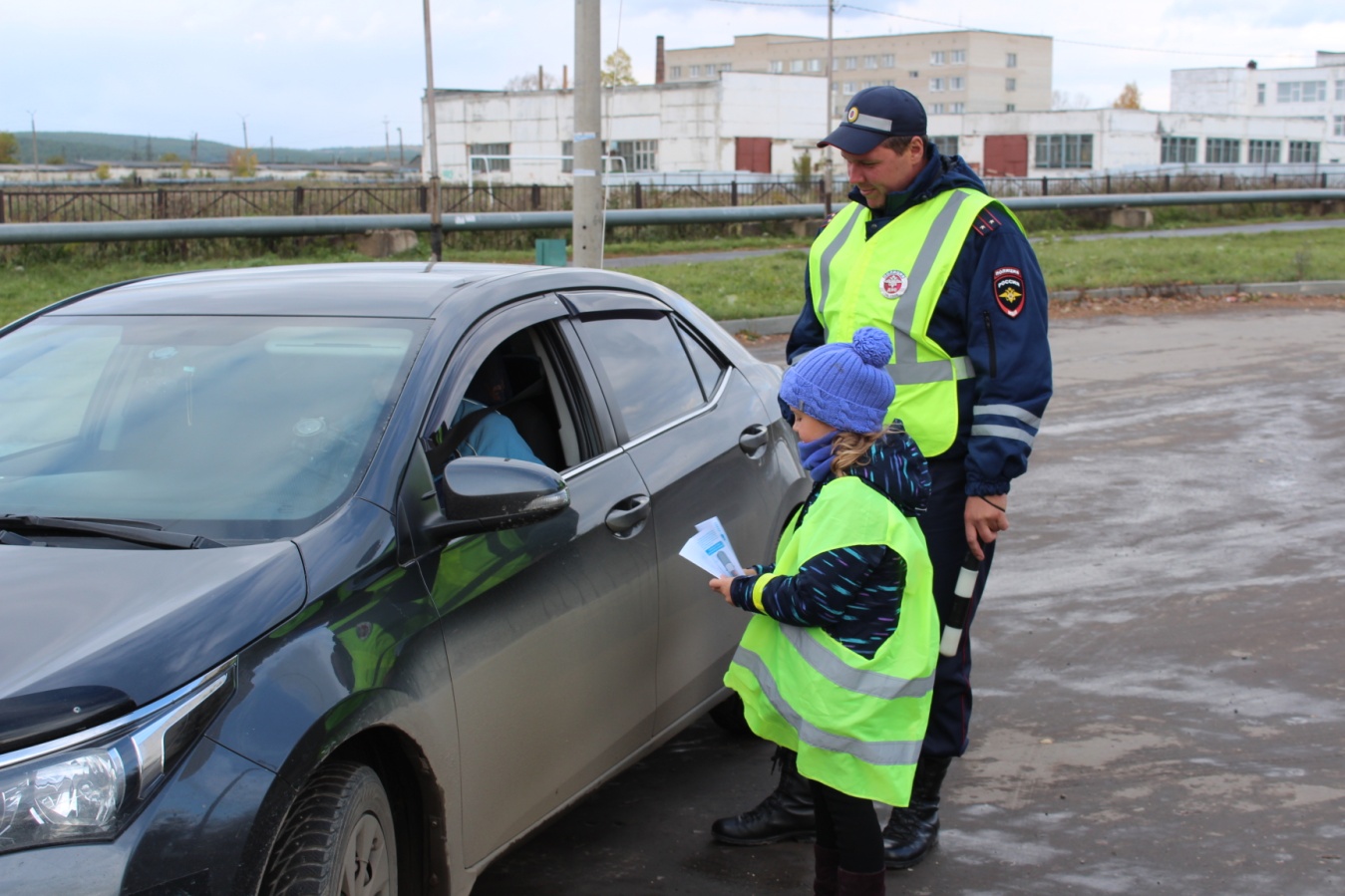 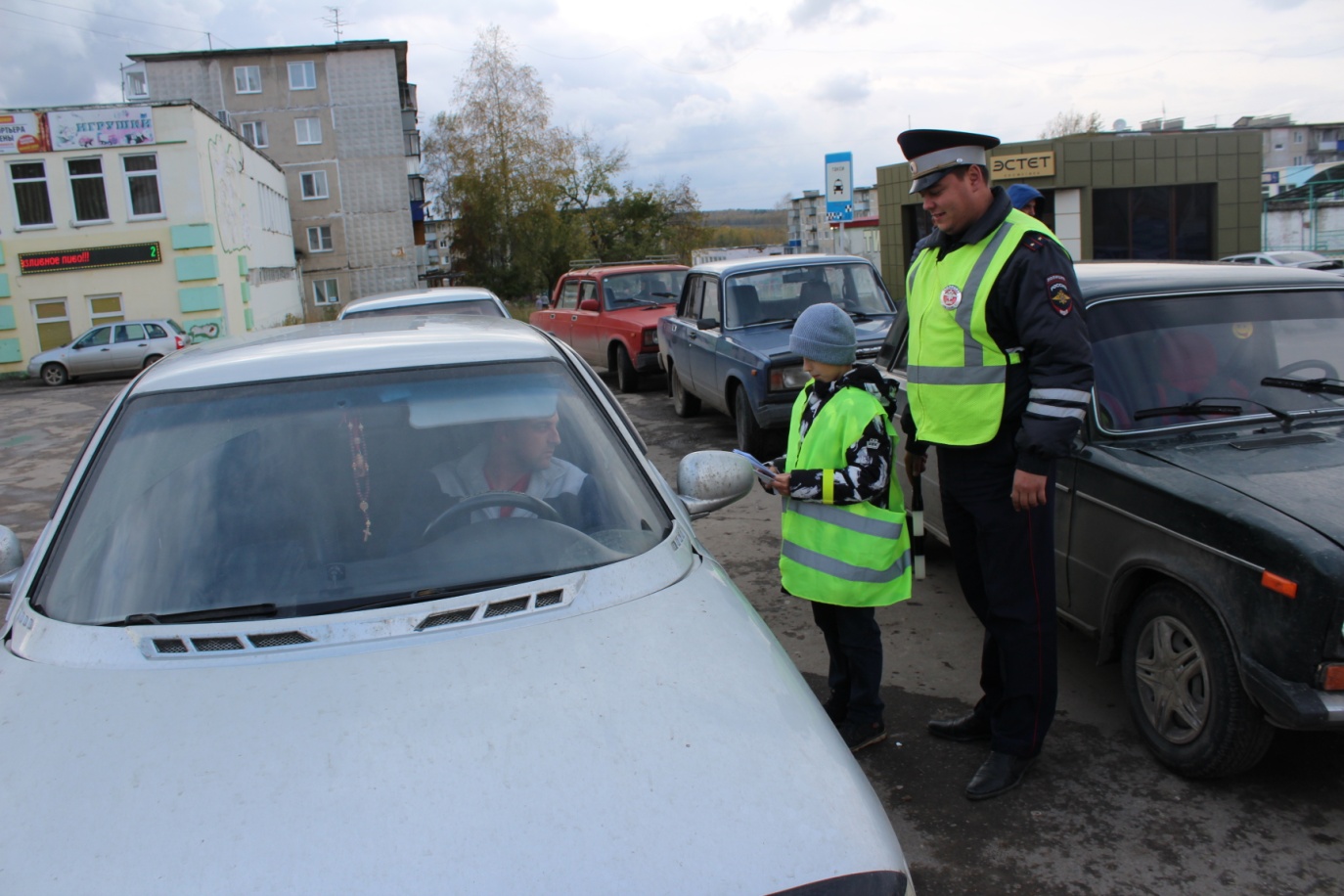 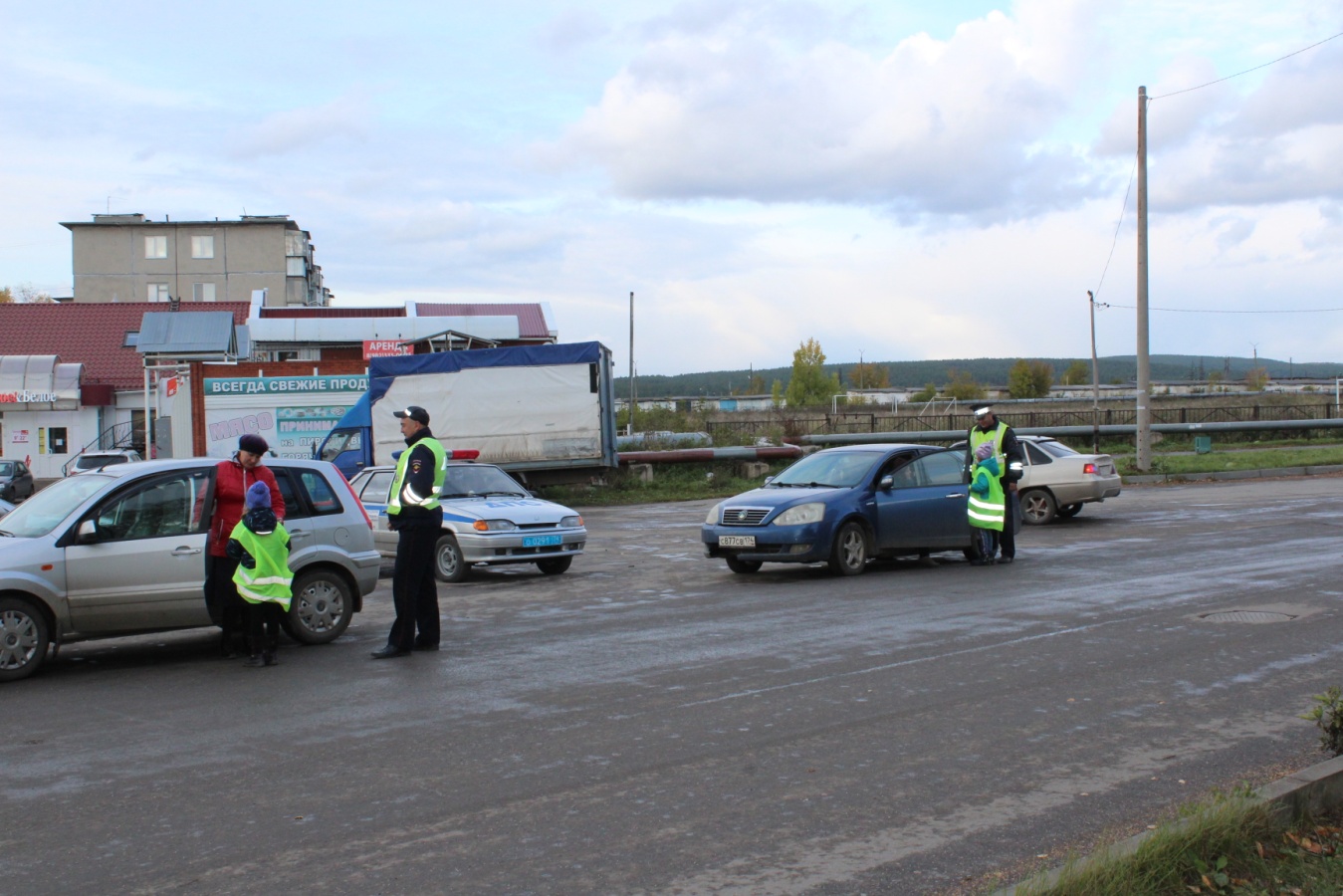 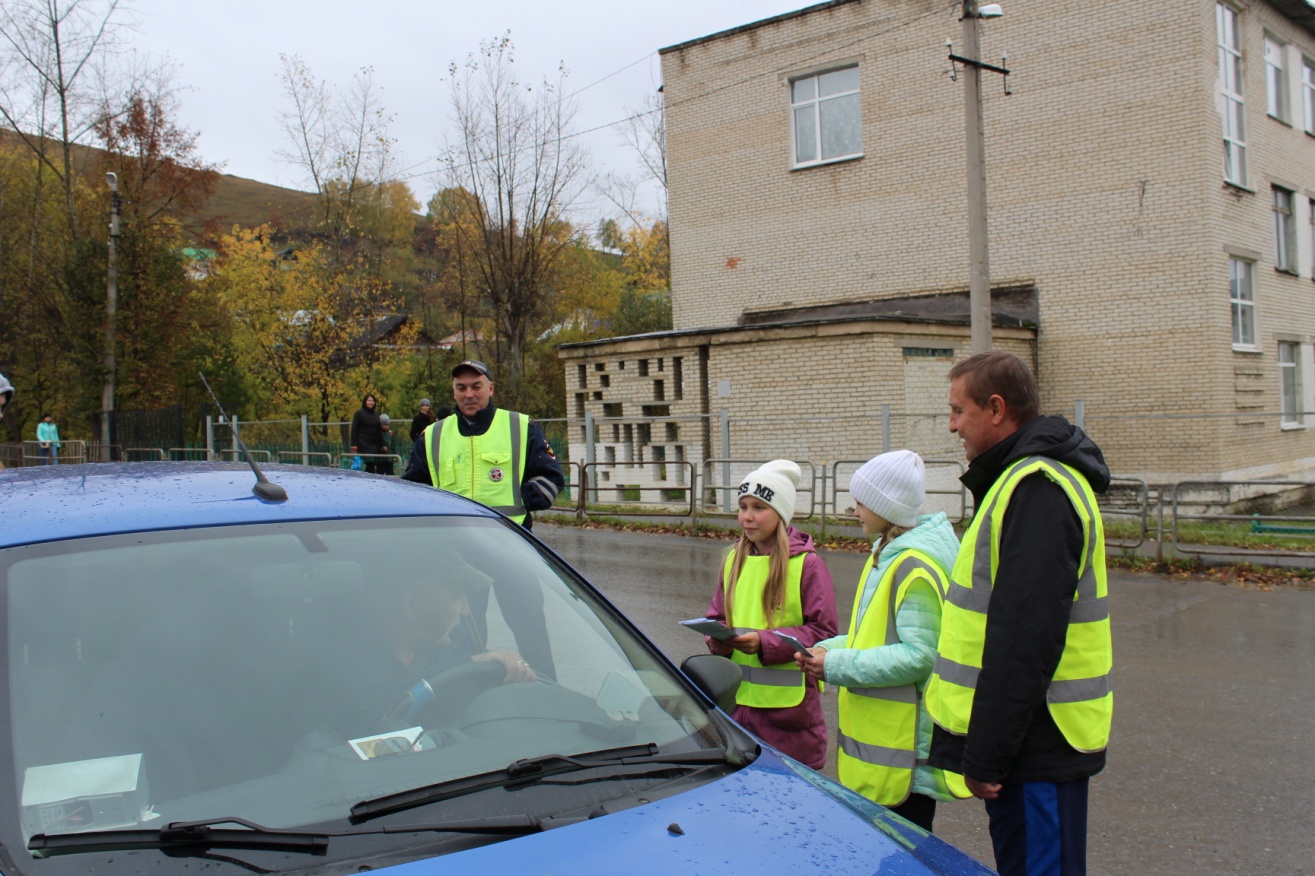 